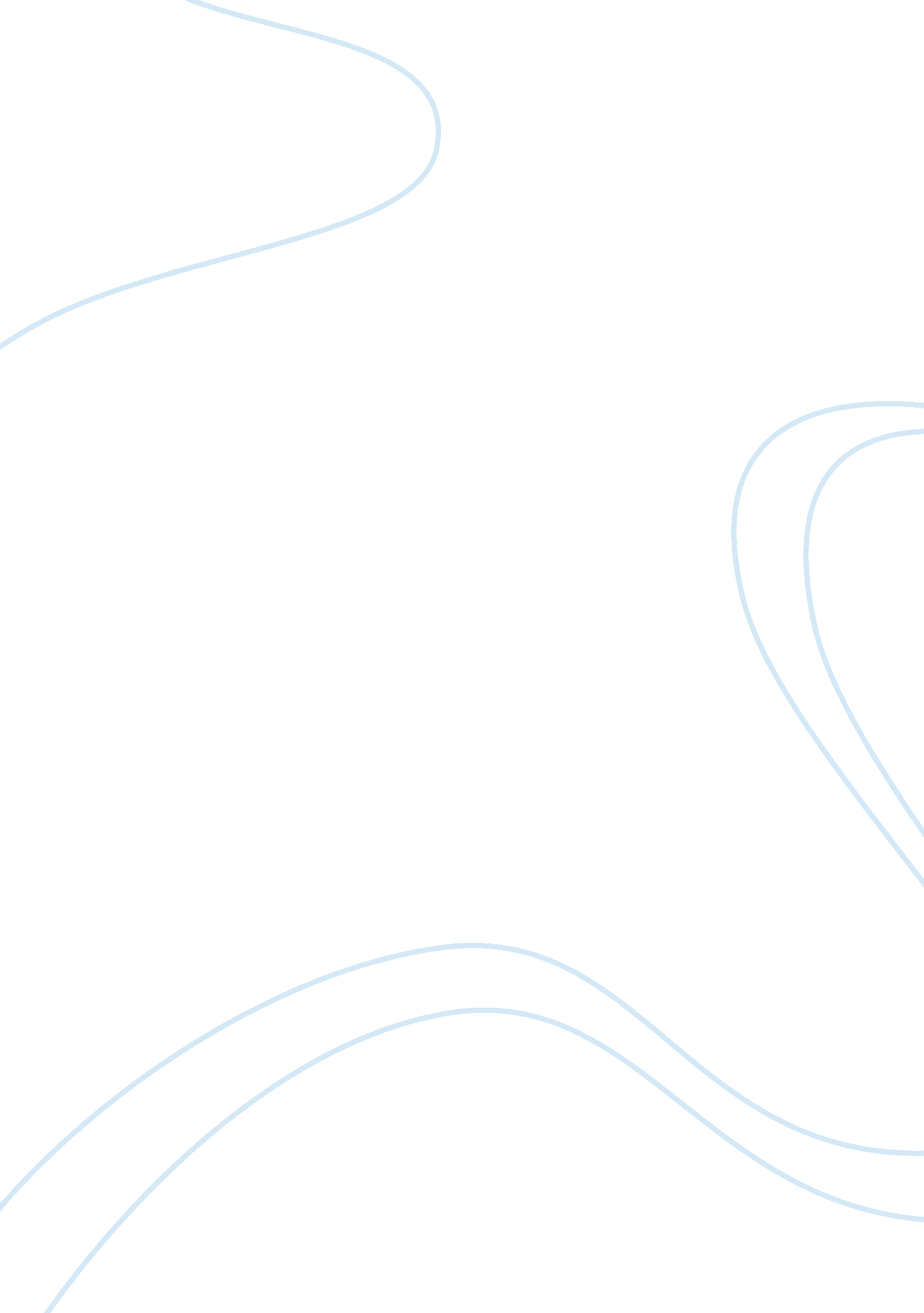 Strength and weaknesses of enrollment sytem essayLiterature, Russian Literature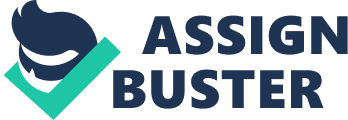 Without a good and manageable system, the school becomes weak to enroll many students. Especially in Science High School… Premium Enrolment System teachers when they employ effective handling of the process of enrollment. By implementing the proposed system, the school employees will then be spared the manual… Meridian Education Institution – Enrollment System as well as weaknesses. There are several reasons why we pursued this project and they are the following: to provide an automated enrollment yester beneficial to. .. Computerized Enrollment System student. As study goes on, proponents noticed that ANSI uses a manual enrollment system that can result errors, redundancy and lots of time to process. This gives way… Technological Innovation On Enrollment System payments was also added to update or browse students billings. Enrollment System is a good example of a computer generated process. This can lessen the workload.. . Enrollment System Documentation is now greatly recognized. Furthermore, the demand for better Student Enrollment Systems also increases. . 2 Research Objectives *To identify the mechanics… Enrollment System day transactions: from simple manual filing system of accounts receivable, enrollment systems, library systems and the like, but more importantly, serving its client… Enrollment System Of ANSI observation and describing of processes will be the key in knowing weaknesses and problems of existing enrollment system. Proponents also adopt the theory Of Stephen… Premium a series of studies that covers all the requirements of creating a modularized enrollment system. The goal of the study is to provide an efficient computer-based.. . Integration Of The Grading System To The Informatics College Manila Enrollment System Ill. Statement of the Problem The Proponents would like to enhance the current enrollment system of Informatics College Manila. The proponents intend to include… Claus Enrolment System that will provide more improved functionalities of the current enrolment system. Its weaknesses corrected, new functionalities added and the university-wide related…Online Enrolment System representatives provided informative presentations and demonstrations of their states online enrollment systems: California: Andrea Caldwell Georgia: Jan Leigh… School year , the researchers made a proposal to make this LANA Based Enrollment System of the Mamboing Colleges, High School Department located at Date, Canaries. .. For the school but also for the students as well. The proposed computer based enrollment system at Boyhood School of Arts and Trade was proposed in order to improve… 